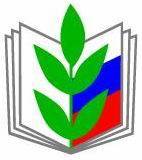 ПРОФСОЮЗ РАБОТНИКОВ НАРОДНОГО ОБРАЗОВАНИЯ И НАУКИ РОССИЙСКОЙ ФЕДЕРАЦИИ(ОБЩЕРОССИЙСКИЙ ПРОФСОЮЗ ОБРАЗОВАНИЯ)Крымская республиканская организацияПРЕЗИДИУМ ДЖАНКОЙСКОЙ РАЙОННОЙ ОРГАНИЗАЦИИ ПРОФСОЮЗАПОСТАНОВЛЕНИЕ21 февраля 2024 г.                  г. Джанкой                                      №  29О проведении смотра-конкурса «Лучший коллективный договор образовательного учреждения»     Заслушав и обсудив информацию председателя ДРОП Каминской Т.Г. по существу рассматриваемого вопроса «О проведении смотра-конкурса «Лучший коллективный договор образовательного учреждения», президиум Джанкойской районной организации Профсоюза работников народного образования и науки РФ ПОСТАНОВЛЯЕТ:1. Информацию председателя Джанкойской РОП Каминской Т.Г. принять к сведению. 2.  Положение о проведении районного смотра-конкурса «Лучший коллективный договор образовательного учреждения» утвердить. (Прилагается). 3.  Постоянной комиссии президиума ДРОП по защите правовых интересов членов Профсоюза (Дьяченко О.А.):утвердить состав комиссии по проведению смотра-конкурса, определить порядок её работы, размер поощрений для победителей и участников                                                                                             до 20 марта 2024 г. 4.  Юрисконсульту ДРОП Винниченко О.С.:оказать консультативную помощь составу комиссии по проведению смотра-конкурса.5.  Председателям первичных профсоюзных организаций МОУ района:подготовить заявку на участие в районном этапе смотра-конкурса «Лучший коллективный договор образовательного учреждения»; (приложение № 1)рассмотреть вопрос «О ходе выполнения коллективного договора в 2024 году» на заседаниях коллегиальных органов;                                                                                до 10 октября 2024 г.заполнить информационную карту участника смотра-конкурса (приложение № 2);ответить на вопросы оценочного листа смотра-конкурса (приложение № 3).6.  Контроль за выполнением постановления возложить на постоянную комиссию Комитета ДРОП по защите правовых интересов членов Профсоюза (Дьяченко О.А.), юрисконсульта Винниченко О.С.Председатель Джанкойской районной организации профсоюзаработников народного образования и наукиРоссийской Федерации                                                       Т.Г.Каминская 